Транспорт и логистика (кроме ж/д)Список кандидатских и докторских диссертацийМожно заказать полные текстыВернуться в рубрикатор диссертаций по экономике, правоведению и экологииhttps://право.информ2000.рф/dissertation.htm Разработка и продвижение сайтов - от визитки до интернет-магазинаСоздание корпоративных библиотек, книги и дисертацииАббасалиев И.С.О. Эволюция международного сотрудничества в формировании транспортных коридоров в 1991 -2020 гг. (на примере Евразии). 2023 ino23-2Абужваид Хусам Аббас Мохсин. Совершенствование городских транспортных систем Ирака. 2023 tt23-31Абызов И.Т. Методы обеспечения экологической безопасности специальных транспортных средств, эксплуатируемых в условиях мегаполиса. 2023 tt23-26 Авдалян М.Э. Основания криминализации и криминообразующие признаки нарушения правил дорожного движения и эксплуатации транспортных средств. 2015 u70
Авилова Н.Д. Экономическое обоснование применения инструмента рейтинговой оценки подразделений транспортной компании для повышения эффективности деятельности. 2021 tt21-7Агапов А.А. Синтез интеллектуальных алгоритмов управления транспортными системами с использованием квазиоптимальных законов и нечеткого логического вывода. 2023 tt23-55Агафонов А.А. Методы и алгоритмы обработки гетерогенной информации и адаптивного управления в интеллектуальной транспортной системе. 2023 tt23-52Агафонов А.С. Совершенствование методики расследования преступлений, связанных с изменением маркировочных обозначений транспортных средств. 2021 ff21-15


Аитова К.А. Управление издержками таможенно-логистических операций в цепях поставок внешнеторговых грузов. 2021 tt21-8Али Рами. Численное моделирование взаимодействия судов, находящихся на произвольном расстоянии в различных условиях плавания. 2023 tt23-3 Аль-Свейти Малик А. М. Исследование и разработка моделей и методов построения инфраструктуры сетей автономного транспорта с использованием технологий Искусственного Интеллекта. 2023 tt23-19Амосов Н.А. Размещение объектов системы утилизации транспортных средств в рамках контракта жизненного цикла. 2023 tt23-57Ананьева А.А. Договорное регулирование оказания услуг по управлению перевозками. 2020 gr2-14Анастас Е.С. Обоснование рациональной скорости строительства дорожных одежд лесовозных дорог на базе интеллектуальных систем. 2023 tt23-39

Андреев А.Ю. Методика определения оптимальных маршрутов в динамически изменяющихся условиях оперативного планирования автомобильных грузовых перевозок. 2022 tt22-42Андреева Е.А. Разработка многокритериального метода выбора оптимальных маршрутов в акватории Северного морского пути. 2022 tt23-22

Антипов Е.О. Трансформация системы управления доставкой грузов при осуществлении северного завоза водным транспортом. 2022 tt22-28

Атаев П.Г. Пространственные особенности формирования системы внеуличного пассажирского транспорта. 2020 tt2-19Баглариду М.Ф. Компенсация морального вреда, причиненного пассажиру при воздушной перевозке, по законодательству России и зарубежных стран. 2019 gr98

Бажина М.А. Понятийный аппарат транспортного права Российской Федерации. 2022 tt22-41Базикова И.В. Состояние и перспективы развития российского экспорта гражданской авиационной техники. 2019 ino64

Бакланова К.В. Совершенствование методики определения итогового коэффициента аварийности для автомобильных дорог общего пользования федерального и регионального значения. 2022 tt22-3Балакирева Л.Ю. Страхование ответственности как инструмент защиты экономических интересов судовладельцев. 2014 strah20Баракат Лама Али. Интеллектуальная система принятия решений по предупреждению столкновений безэкипажных судов. 2023 tt23-59

Барановский А.С. Моделирование развития пожара для оптимизации проектных решений автотранспортных тоннелей. 2022 tt22-54

Баринов А.К. Развитие транспортной инфраструктуры в Африке и возможности российско-африканского сотрудничества. 2022 tt22-38Баронина Ю.А. Современные стратегии европейских автомобильных транснациональных корпораций. 2019 ino36Батанина Е.А. ОЦЕНКА ЭКОЛОГИЧЕСКОЙ ОПАСНОСТИ АВАРИЙНЫХ СБРОСОВ СЫПУЧИХ ГРУЗОВ С СУДОВ НА ВНУТРЕННИХ ВОДНЫХ ПУТЯХ(НА ПРИМЕРЕ ВОЛЖСКОГО БАССЕЙНА). 2022 dd22-2

Бахтин М.Н. Автодорожная инфраструктура региона: экономическое содержание, стратегическое позиционирование, инструменты совершенствования. 2020 tt2-20Беломестных С.В. Экономическая оценка форм производственного взаимодействия в транспортном инфраструктурном комплексе. 202 tt23-51

Бережная Л.Ю. Оценка влияния транспортной инфраструктуры на социально-экономическое развитие приграничных регионов. 2022 tt22-37Бобков И.А. Экономический механизм управления разработкой высокотехнологической продукции авиастроения на основе анализа неопределенностей. 2024 tt24-3Бондаренко А.В. Механизм оценки стратегической эффективности проекта по созданию высокотехнологической продукции в авиационной промышленности. 2019 inv61Борзова А.С. Методология модель-ориентированного прогнозирования и оптимизации системы подготовки кадров в области эксплуатации воздушного транспорта. 2020 oo2-13

Бразовская Я.Е. Правовое регулирование морской перевозки особо опасного груза по Северному морскому пути. 2022 tt22-58

Бреус Н.Л. Повышение инвестиционной привлекательности строительства автомобильных дорог на принципах государственно-частного партнерства. 2020 tt2-2Будин В.А. Методика определения потребности в материалах технического обслуживания автомобилей с учетом сезонных условий. 2023 tt23-60Брюховецкий А.Н. Совершенствование технологии проектирования и строительства земляного полотна лесовозных автомобильных дорог с применением информационно-интеллектуальных систем. 2023 tt23-14Васильев В.А. Научное обоснование и рекомендации по актуализации методик расчета шума автотранспортных потоков. 2023 tt23-56Васильев Д.В. Повышение эффективности терминальной обработки и организации контейнерных поездов. 2023 tt23-41

Васильева О.Ю. Обоснование эксплуатационно-технических характеристик грузовых судов внутреннего плавания на основе критерия энергоэффективности. 2022 tt22-52Васильцова А.Н. Территориальная структура российского гражданского авиастроительного комплекса. 2023 tt23-43Винникова М.Д. Планирование процессов коммерческой эксплуатации танкерного флота с использованием имитационного моделирования. 2022 ng22-30

Виноградов Е.С. Совершенствование подготовки водителей автомобильного транспорта с целью повышения безопасности дорожного движения. 2022 tt22-12

Волынский И.А. Развитие логистической инфраструктуры морских портов Каспийского региона. 2022 tt22-30

Воронов А.Ю. Оптимизация параметров экскаваторно-автомобильных комплексов разрезов. 2022 tt22-9Воронцова М.О. Разработка методики повышения эффективности транспортных средств, эксплуатирующихся в аэропорту. 2023 tt23-30Врбашки Л. Правовое регулирование воздушных перевозок и аэронавигации в ЕС. 2016 ino97

Гаврилов А.Н. Совершенствование методики прогнозирования грузооборотов морских портов (на примере контейнерооборотов портов Приморского края). 2022 tt22-47Гапочка А.А. Международные морские порты-хабы как фактор развития региона Балтийского моря. 2017 morskie-porty-habyГлухов Г.Е. Система непрерывного информационного мониторинга безопасности авиационной деятельности в области универсальных проверок международной организации гражданской авиации. 2021 ino21-16Горященко А.С. Оптимизация задач маршрутизации на основе взаимодействующих интеллектуальных транспортных агентов. 2022 
tt22-79
Грефенштейн А.П. Совершенствование технологии организации грузовых перевозок в крупных городах. 2022 tt22-71Григорян П.А. Международно-правовой режим авиационной безопасности. 2018 ino103Губернаторов О.Н. Автоматизированное управление процессом обнаружения нарушителя границ объектов транспортной инфраструктуры. 2023 tt23-53Гусаров Р.М. Воздействие волн цунами на портовые гидротехнические сооружения. 2024 tt24-2

Гуц А.В. Совершенствование управления сетевым взаимодействием транспортных компаний при организации комбинированных пассажирских перевозок. 2021 tt21-25

Давыдова О.А. Организационно-экономические механизмы развития транспортной инфраструктуры города Москвы. 2021 tt21-15Дементьев А.А. Институт ответственности в международном воздушном праве. 2016 p25Джавукцян М.Л. Определение и контроль местоположения судна с помощью нечеткой логики. 2023 tt23-12Джангирян А.В. Экономическое обоснование проектов транспортного строительства с привлечением иностранных инвестиций. 2020 ino2-10Джафаров Р.М. Обоснование планировочных решений направленных съездов на пересечениях автомобильных дорого в разных уровнях. 2023 tt23-37
Дмитриев А.В. Формирование и развитие цифровых экосистем транспортно-логистического обслуживания. 2022 tt22-8

Донченко Е.Г. Механизм социально-инвестиционного перераспределения транспортной компании. 2022 tt22-51

Доткулова А.С. Повышение безопасности дорожного движения на основе оценки поведения водителя. 2022 tt22-75

Егоров В.Д. Методика расчета производственной программы грузовых автомобильных перевозок для цифровых сервисно-ориентированных моделей управления. 2022 tt22-43Елькин Д.М. Метод построения распределенных систем управления транспортными потоками на основе событийно связанных автоматных моделей. 2023 tt23-28Елшами Мохамед Мостафа Махмуд. Управление жизненным циклом автомобильных дорог на этапе эксплуатации на основе моделей искусственных нейтронных сетей. 2022 tt22-100

Еналеева-Бандура И.М. Методологические основы планирования лесотранспортной сети в условиях многоцелевого лесопользования. 2022 tt22-61Журавлев В.В. Административно-правовые меры противодействия управлению транспортным средством водителем в состоянии, создающем угрозу безопасности дорожного движения. 2021 p21-53Заводсков Г.Н. Методика интеллектуальной поддержки принятий управленческих решений при чрезвычайных ситуациях на объектах водного транспорта. 2023 tt23-46

Зайченко Ю.С. Модель и алгоритмы поддержки управления распределением пожарных автомобилей в территориальные пожарно-спасательные гарнизоны. 2022 tt22-34Зибарев Е.В. Научное обоснование концепции оценки напряженности труда у пилотов гражданской авиации. 2023 tt23-20

Злобина Н.И. Обоснование транспортного освоения лесосырьевых баз с учетом безопасности дорожного движения. 2022 tt22-69Зрячев С.А. Разработка моделей и методики организации технического обслуживания авиационной техники с учетом согласованного взаимодействия. 2023 tt23-11Зубков В.В. Методология формирования транспортно-информационного пространства в условиях кластерного развития рынка комплексной транспортной услуги. 2023 tt23-33Зуева В.В. Разработка научно-методических положений технико-экономической оценки соответствия возможностей космической техники и требования потребителей. 2013 mar32Зуева Т.И. Формирование системы показателей и условий реализуемости проектов создания авиационной техники гражданского назначения. 2015 inv155

Иванова А.В. Формирование системы логистического сервиса. 2016 tt8

Иванова М.О. Управление системой непрерывного профессионального образования в гражданской авиации. 2022 tt22-10Изотов О.А. Управление морскими контейнерными системами перевозок сборных партий грузов. 2023 tt23-45

Ильин Н.Н. Теория и практика транспортных судебных экспертиз в расследовании преступлений. 2022 tt22-22Калигин Н.Н. Телекоммуникационная мультимедийная система организации движения беспилотных автомобилей. 2023 tt23-9

Калюжный Ю.Н. Обеспечение безопасности дорожного движения в Российской Федерации: концептуальные организационно-правовые основы. 2022 tt22-2Касаткина А.С. Договор перевозки пассажира и багажа в международном частном праве. 2013 Автореферат gr92

Кидрачев Р.Н. Организационно-экономическое обеспечения формирования региональных транспортно-логистических систем. 2020 tt2-7Кириллин А.А. Разработка мероприятий по улучшению условий труда работников транспортной инфраструктуры за счет совершенствования специальной одежды. 2023 tt23-32
Кириллов А.Н. Построение системы управления рисками в сфере мультимодальных перевозок. 2020 Автореферат tt2-8

Киселев В.С. Организация работы линейных ледоколов на трассах Северного морского пути на основе имитационного моделирования. 2020 tt2-9Клейменов С.И. Разработка комплекса инструментов экспертного и встроенного статистического управления качеством в автомобильном производстве. 2020 man2-18

Козьменко К.С. Пространственная организация морской коммуникационной сети при разработке арктических нефтяных запасов. 2021 tt21-1Колобова А.А. Совершенствование технологии строительства морозоустойчивых дорожных одежд лесных дорог с парогидроизолирующими слоями из нефтезагрязненных грунтов. 2023 tt23-15

Королев О.А. Автоматизированная информационно-управляющая система мониторинга чрезвычайных ситуаций на автомобильном транспорте. 2022 tt22-15

Коробко М.О. Разработка методического инструментария оценки и управления репутационным риском предприятий-авиаперевозчиков коммерческой гражданской авиации России. 2015 tt9Короткова Ю.Л. Исследование задач и разработка методов синтеза и регулирования расписаний движения воздушных судов авиакомпании. 2022 tt22-96

Костеша В.А. Разработка методики геоинформационного обеспечения кадастровых работ в целях управления комплексом федеральных автомобильных дорог. 2022 tt22-26Костин А.С. Модели и методы автоматизации многоадресной доставки грузов для транспортных систем. 2023 tt23-54Кочнев Ю.А. Обоснование проектных решений и характеристик судов внутреннего и смешанного (река-море) плавания с учетом обеспечения доминирующих факторов технической безопасности. 2023 tt23-49

Кравцов С.В. Развитие государственно-частного партнерства на основе частной предпринимательской инициативы в сфере авиаперевозок РФ. 2022 tt22-44Кулагин М.А. Интеллектуальная система анализа и прогнозирования нарушений при управлении подвижным сосотавом. 2022 tt22-67

Кулачинская А.Ю. Организационно-экономический механизм развития регионального рынка транспортных услуг населению. 2019 tt2

Кулик А.А. Методы повышения безопасности полета воздушного судна на основе оценки, прогнозирования и парирования угрозы авиационных происшествий с использованием искусственного интеллекта. 2022 tt22-81

Купцов Н.В. Оценка пропускной способности морского грузового фронта угольного терминала методами стохастического моделирования. 2021 tt21-10

Куракина Е.В. Методология обеспечения безопасности дорожного движения по критерию нулевой смертности в дорожно-транспортных происшествиях. 2022 tt22-82

Куц К.А. Методы и алгоритмы планирования полетов для повышения эффективности и безопасности летной эксплуатации дальнемагистральных самолетов. 2022 tt22-18

Лавров И.М. Методология экономической оценки и управления качеством обслуживания грузовладельцев при взаимодействии транспортных компаний. 2022 tt22-57Ледней А.Ю. Разработка методических подходов к оценке экономической эффективности развития транспортной инфраструктуры с учетом объемов и неравномерности перевозок. 2021 tt21-2

Леонова С.А. Методические основы выбора мест размещения транспортно-пересадочных узлов. 2020 tt2-22Ли Бинчжан. Организация грузовых перевозок в транспортных узлах с применением цифровых технологий (на примере порта Шанхай, КНР). 2022 tt22-92Лисиченко А.В. Налоговая составляющая финансирования дорожного строительства в России. 2014 nalogi-dorozhnoe-stroitelstvoЛоктева О.С. Снижение травматизма на основе оценки профессиональных рисков с учетом психоэмоционального состояния работников транспорта. 2023 tt23-38Лопаткин Р.В. Разработка бизнес-моделей предприятий гражданской авиастроительной отрасли в рамках интеграции корпоративных стратегий и проектов. 2020 gg2-4Лящук А.В. ФОРМИРОВАНИЕ И РЕАЛИЗАЦИЯ МЕХАНИЗМА СТРАТЕГИЧЕСКОГО ПЛАНИРОВАНИЯ НА ПРЕДПРИЯТИЯХ ГРУЗОВОГО АВТОМОБИЛЕСТРОЕНИЯ. 2022 gg22-2

Макеев И.В. Развитие водного пассажирского транспорта Санкт-Петербурга: географические подходы к модернизации. 2022 tt22-14Малахова Т.А. Методика организации мультимодальных пассажирских перевозок. 2023 tt23-48Малашкина О.Ф. МЕХАНИЗМ СТРАТЕГИЧЕСКОГО УПРАВЛЕНИЯ РАЗВИТИЕМ ВЫСОКОТЕХНОЛОГИЧНЫХ ПРОМЫШЛЕННЫХ КОМПАНИЙ В УСЛОВИЯХ МЕЖФИРМЕННОЙ ЦИФРОВОЙ КООПЕРАЦИИ. 2022 gg22-4

Малыхин А.С. Динамическое планирование маршрутов фидерных контейнерных линий. 2022 tt22-40

Малышев Н.В. Модели и методы диспетчеризации контейнеропотока на терминалах. 2022 tt22-83Малюков К.А. Основные направления развития правил о договоре морской перевозки груза. 2017 gr19Марина М.П. Меры административно-правового воздействия при исполнении постановлений по делам об административных правонарушениях в области дорожного движения. 2020 gr2-26

Мартынюк В.Н. Методическое обеспечение экономической безопасности дорожно-транспортной системы мегаполиса (на примере г. Москвы). 2021 tt21-26Матвеева А.В. Международная кооперация лоукост-авиакомпаний на рынке пассажирских авиаперевозок. 2017 mezhdunarodnaya-kooperaciya-loukosterovМатешева А.В. Методы анализа, прогноза и снижения социально-экономических последствий профессиональной заболеваемости вследствие загрязнения атмосферного воздуха объектами транспортной инфраструктуры. 2018 ekol38

Матошин А.О. Методы и алгоритмы валидации сообщений системы автоматического зависимого наблюдения в условиях несанкционированного вмешательства при управлении воздушным движением. 2022 tt22-39Матюха С.В. Формирование организационно-экономического механизма развития региональной авиации России. 2023 tt23-27Махиборода М.Н. Гражданско-правовая ответственность  в обязательствах по перевозке. 2023 tt23-7Мацуев А.Н. Развитие системы государственной поддержки внутреннего водного транспорта российских регионов. 2023 tt23-34

Мегей Е.С. Повышение конкурентоспособности интегрированного транспортного продукта судоходной компании. 2020 tt2-11Мелик-Асланова М.О. Экономический механизм управления финансирования процессов модернизации производственных мощностей авиационных предприятий. 2014 inv161Милоданова Ю.А. Организационно-экономический механизм формирования стратегии конъюнктурно обусловленной трансформации авиадвигателестроительного предприятия. 2013 gg13

Мицевич Л.А. Разработка технологии создания цифровой модели препятствий для аэродромов и приаэродромных территорий по данным аэрокосмических съемок. 2022 tt22-27Морозов Г.Н. Организация дорожного движения методом канализирования левоповоротных потоков. 2023 tt23-16

Морозов Д.Ю. Разработка методики построения качественных матриц корреспонденций для решения задач управления транспортными потоками. 2021 tt21-12Мосева М.С. Разработка нейросетевых методов распознавания образов в задаче управления транспортными потоками. 2023 tt23-25Москвичев Д.А. Совершенствование методов технического обслуживания  перспективных автотранспортных средств сельскохозяйственного назначения. 2023 ag23-3

Мутраков О.С. Моделирование управления услугами по техническому обслуживанию и ремонту автомобилей (на примере республики Башкортостан). 2020 tt2-12Назаров М.Ю. Гражданско-правовая ответственность перевозчика при смешанных перевозках грузов. 2024 tt24-5
Най Мьо Хлаинг. Исследование и разработка концепции барже-буксирного комплекса для республики Союз Мьянма. 2022 tt22-1Науменко А.А. Формирование профессиональной самоидентичности будущих специалистов по летной эксплуатации авиационных комплексов. 2023 tt23-5

Никитин В.В. Информационно-интеллектуальные системы проектирования сетей лесовозных автомобильных дорог. 2021 tt21-20

Никишов С.И. Формирование и развитие адаптивно-интегрированной логистики на платформе искусственного интеллекта. 2022 tt22-46Николаев К.Ю. Технологические параметры, функциональная надежность и эффективность методов интеграции железнодорожной инфраструктуры в пассажирские транспортные системы городских агломераций. 2022 tt22-24

Новикова А.А. Географические особенности реструктуризации внешних товарных потоков эксклавной Калининградской области в 2014-2021 гг. 2022 tt22-93Новикова Ю.А. Обоснование мероприятий по совершенствованию контроля безопасности питьевой воды на объектах транспортной инфраструктуры. 2023 tt23-42Носов Д.Н. Транспортное обслуживание населения Курской области в 1960- е – 1980-е годы. 2023 tt23-4 Оборочан Т.П. Формирование правовой культуры курсантов неюридических специальностей в морском вузе. 2023 oo23-5Овсянникова Е.Н. Механизм устойчивого развития транспортного комплекса на основе оценки экономической конъюнктуры. 2022 tt22-98Озаркив О.М. Трансформация корпоративной культуры моряков в условиях включенности в поликультурные контексты профессиональной деятельности. 2022 per22-26Оздоева Э.А. Формирование механизма оценки рисков при управлении разработкой авиационных двигателей. 2022 Автореферат mm22-15

Ондар А.М. Обоснование транспортного обеспечения для развития сельских территорий. 2021 tt21-17Онищенко И.А. Методика прогнозирования чрезвычайного загрязнения воздуха городов Арктической зоны автотранспортом. 2022 ekol22-30Осинцев Н.А. Методологические основы устойчивого развития логистических цепей грузопотоков. 2023 tt23-35Паулова Г.О. Договор как гражданско-правовое средство управления рисками в транспортных обязательствах. 2022 tt22-102Паутова О.А. Автоматизация поддержки принятия решений при управлении производственными рисками на судостроительном предприятии. 2022 man22-18Першин Н.В. Автоматизация управления перевозками сжиженного газа морским транспортом. 2022 ng22-40Петров А.В. Методы и алгоритмы синтеза многоуровневой системы материально-технического обеспечения эксплуатации авиационной техники для выполнения контрактов жизненного цикла. 2023 t32-2
Пильгейкина И.А. Организация движения на основе адаптации режимов работы светофорных объектов к динамике автотранспортного потока. 2021 tt21-24Поддаева О.И. Основы обеспечения техносферной безопасности критически важных объектов транспортной инфраструктуры в пределах жизненного цикла. 2023 t23-44Поддубный И.В. Совершенствование послепродажного обслуживания авиационной техники путем математического моделирования организационных структур и процессов. 2023 tt23-10Пожарский А.Ю. Система норм о транспортных преступлениях в уголовном праве России (становление и развитие). 2016 u95Пономарев К.Ю. Метод оценки динамической воздушной обстановки на конфликтность посредством полихромного отображения объектов в информационном обеспечении диспетчера управления воздушным движением. 2023 tt23-24Попов А.С. Методы, математические модели и комплекс программ для выбора структуры воздушного пространства и инфраструктуры аэродрома на основе анализа эффективности использования. 2022 tt22-94

Попов Г.В. Планирование распределения потока судов в системе неоднородных причалов морского порта на основе имитационного моделирования. 2021 tt21-13

Потапова Д.Ю. Методы прогноза динамики изменения и построения прогностической оценки основных показателей деятельности авиакомпании. 2022 tt22-11Прокопец В.С. Совершенствование методов оценки транспортно-эксплуатационных качеств лесовозных автомобильных дорог. 2022 tt22-19Пьяе Пхио Аунг. Сравнительный анализ способов снижения вредных выбросов в окружающую среду с выпускными газами на танкерах. 2020 dd2-16


Рыбаков Д.С. Оптимизационные модели поддержки принятия решений в логистических системах. 2018 tt11

Саблина А.И. Организация проектного управления развитием транспортной инфраструктуры. 2021 tt21-4

Садыков Э.А. Методические аспекты обеспечения экономической устойчивости морского портового оператора. 2022 tt22-4Сазонов Д.В. Совершенствование береговых систем очистки судовых нефтесодержащих вод. 2021 dd21-36Сайтходжаев Б.Х. Административно-правовое регулирование  контрольно-надзорной деятельности милиции Кыргызской республики по обеспечению безопасности дорожного движения. 2023 tt23-21

Салих Хайдер Сабах. Методы, модели и алгоритмы поддержки принятия решений по управлению автотранспортным предприятием. 2020 tt2-13Сапега В.А. Договорное регулирование транспортно-экспедиционной деятельности. 2023 Автореферат tt23-29

Сапелкин Р.С. Регулирование водно-теплового режима лесовозных автомобильных дорог. 2022 tt22-63Седов Г.Г. Деятельность органов государственной власти и военного управления по созданию и развитию автомобильных подразделений в Российской императорской армии. 2023 tt23-36Семенов А.Д. Планирование использования технологических ресурсов морского контейнерного терминала на основе имитационного моделирования. 2022 tt23-23

Сидоренко А.Ю. Модели и методики геоинформационного управления навигацией в Арктическом регионе России. 2021 tt21-5Силуанов А.А. Тенденции развития мирового рынка авиализинга. 2017 ino59Смирнов М.А. Административно-правовое обеспечение общественной безопасности на объектах метрополитена. 2020 p2-18Смоляков О.А. Информационно-аналитическое обеспечение контроля доходов и расходов предприятий авиационного двигателестроения России. 2021 fin21-30Соболевская Е.Ю. Разработка информационной аналитичекой системы организации и управления морскими грузоперевозками в Арктике и Субарктике России на базе искусственного интеллекта. 2021 econ21-21

Солохин А.В. Педагогическая технология развития профессионально-личностных качеств офицеров-руководителей инженерно-авиационной службы в процессе повышения квалификации. 2022 tt2-91Старков Е.Ю. Методы и алгоритмы снижения экологической опасности аварийного воздушного судна при организации работ на месте авиационного происшествия. 2021 ekol21-72

Сулейманов З.Э. Концепция развития таможенно-логистических систем в условиях рисков. 2019 tt04Сухомлинов Д.В. Уголовная ответственность за угон транспортного средства и ее дифференциация. 2015 u109Теньковская С.А. Повышение надежности функционирования транспортно-технологических систем нефтегазодобывающих предприятий в условиях Западной Сибири путем ограничения срока службы автомобилей. 2022 tt23-58Терентьев А.Н. Совершенствование методов оценки стоимости имущества российских авиакомпаний. 2014 fin113Тецлав И.А. Методы и средства управления системой обслуживания пассажиров в аэропорту в условиях неопределенностей. Автореферат 2024 tt24-4


Тимошек Е.С. Методическое обеспечение управления флотом малой судоходной компании. 2022 tt22-48

Тимухин К.М. Технология оперативного управления коммерческой работой транспортно-экспедиционных предприятий. 2020 tt2-15

Тихомиров П.В. Информационно-интеллектуальные методы определения геометрических параметров криволинейных участков лесовозных автомобильных дорог. 2022 tt22-65

Толстых С.А. Методика управления безопасностью полетов в производственной деятельности оператора аэродрома. 2022 tt22-21

Тришин Н.В. Автоматическая система управления движением судна при отказе рулевого устройства. 2022 tt22-31

Троилина А.В. Роль транспортной инфраструктуры в реализации транзитного потенциала страны. 2022 tt22-33

Трофимова Л.С. Научные основы текущего планирования работы грузового автотранспортного предприятия в условиях неопределенности развития. 2020 tt2-16

Трушин А.В. Методы и алгоритмы дистанционного обнаружения мест авиационных происшествий и идентификации объектов их последствий. 2022 tt22-13Тхай Хиу Чыонг. Разработка методики определения периодичности технического обслуживания автомобилей-такси в условиях Вьетнама. 2023 tt23-2
Удалова Д.В. Методика мониторинга и оценки финансовых рисков компаний внутреннего водного транспорта. 2022 tt22-78Умрихин В.П. Обеспечение безопасности плавания судна в штормовых условиях. 2024 tt24-1

Фадеев А.И. Методология проектирования перевозок и управления наземным пассажирским транспортом общего пользования. 2021 tt21-18Фадюшин А.А. Методика определения параметров дорожной инфраструктуры транспорта общего пользования. 2023 tt23-17Федяй С.О. Динамика суточной двигательной активности и психофизиологическое состояние оператора при моделировании условий космического полета. 2021 per21-83Федотова Д.С. Договорное регулирование совместной деятельности исполнителей транспортных услуг по перевозке пассажиров и багажа. 2020 gr2-40Фидель П.Н. Меры административно-правового принуждения в деятельности органов Внутренних дел (полиции) по обеспечению общественной безопасности на объектах воздушного транспорта. 2023 tt23-6Филатов В.И. Технология интеллектуального анализа и синтеза решения комплекса задач оптимизации рейса морского судна. 2023 tt23-13

Филиппова Н.А. Повышение эффективности доставки грузов для Севера России. 2020 tt2-3Фрейдина И.А. Финансовое обеспечение реализации транспортных инфраструктурных проектов. 2020 tt2-4

Фролов А.А. Административно-правовое обеспечение транспортной безопасности на объектах воздушного транспорта (на примере Московского авиаузла). 2021 Автореферат tt21-6Фролов А.А. Административно-правовое обеспечение транспортной безопасности на объектах воздушного транспорта (на примере Московского авиаузла). 2023 tt23-47

Фроловичев А.И. Управление развитием транспортной компании на основе принципа сбалансированности использования ресурсов. 2018 tt16Хабибуллозода Хайрулло Хабибулло. Методика оперативного планирования междугородных перевозок грузов с учетом конкретных условий эксплуатации. 2022 tt22-88

Халын В.Г. Развитие логистических систем рапределения на основе активизации транзитного потенциала ЮФО. 2020 tt2-25

Хачикян П.П. Модели и методы снижения риска террористических угроз в авиапредприятии. 2020 tt2-17

Хмелев А.С. Совершенствование информационного взаимодействия в системах поддержки принятия решений и управления перевозочным процессом сырьевых поставок. 2022 tt22-80Хмельницкая А.А. Загрязнение окружающей среды выхлопными газами двигательных установок маломерных судов. 2020 ekol025Цзянг Хайянь. Развитие методов управления дорожным движением на сетевом уровне. 2022 tt22-95

Чалуб Халид З Чалуб. Математическое моделирование проблем транспортной логистики. 2020 tt2-18Ченушкина С.В. Совершенствование лесотранспортной инфраструктуры на основе мониторинга состояния лесных дорог. 2023 tt23-40

Чечуев В.Е. Методика оптимизации парка машин крупной строительно-дорожной организации. 2022 tt22-76

Шамрай Ф.А. Обеспечение конкурентоспособности судостроительных предприятий с применением цифровых технологий. 2022 tt22-64

Шаповалова Ю.В. Повышение эффективности и безопасности функционирования транспортно-технологических систем на основе процессорной организации. 2022 tt22-17Шатловская К.В. Управление финансовой устойчивостью авиаремонтных предприятий на этапах финансового планирования. 2013 Автореферат fin135

Шепилова Е.Г. Разработка концепции, моделей, методов и механизмов кадрового и инновационного развития транспортной отрасли Российской Федерации. 2022 tt22-50Шерстнев В.В. Информационно-управляющая система гетерогенной группы беспилотных воздушных судов для медицины катастроф. 2023 tt23-8Щукин Э.А. Развитие организационных механизмов управления портфелем инвестиционных проектов в крупных компаниях (на примере авиастроения). 2012 inv76Юлова А.В. Развитие методических положений обеспечения круглогодичной перевозки пассажиров судами на воздушной подушке на внутригородских и пригородных маршрутах. 2023 tt23-50Янучкова О.Е. Методика организации перевозок детей автобусами в междугородном сообщении. 2023 tt23-18Яньшина И.В. Оценка надежности организационно-технологических процессов инфраструктурных объектов на транспорте. 2022 tt22-74Яшникова Н.В. Формирование будущих специалистов морских вузов к профессионально ориентированной иноязычной коммуникации средствами контекстного обучения.  2023 oo23-10Можно заказать полные текстыВернуться в рубрикатор диссертаций по экономике, правоведению и экологииhttps://право.информ2000.рф/dissertation.htm Разработка и продвижение сайтов - от визитки до интернет-магазинаСоздание корпоративных библиотек, книги и дисертацииСТУДЕНЧЕСКИЕ и АСПИРАНТСКИЕ РАБОТЫ на ЗАКАЗ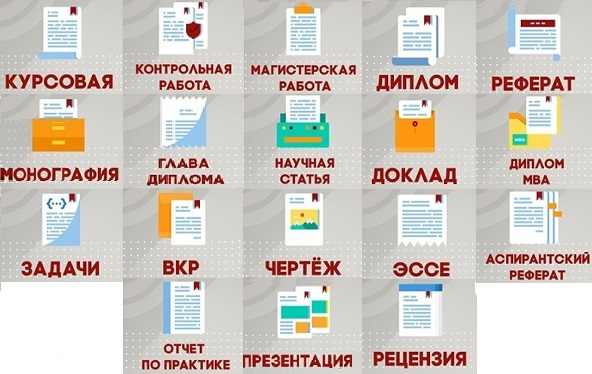 